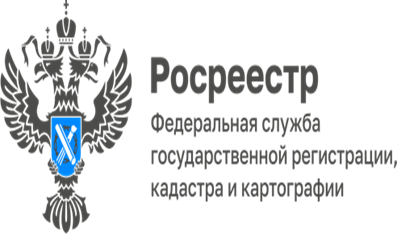 	ПРЕСС-РЕЛИЗАкт обследования. Что нового?Независимо от того, проводится снятие с кадастрового учета одновременно с госрегистрацией или нет, готовится один и тот же комплект документов.Если недвижимость перестает существовать при снятии недвижимости с кадастрового учета необходимо приложить акт обследования, подготовленный кадастровым инженером в результате проведения кадастровых работ.Такой документ подтверждает прекращение существования здания, сооружения или объекта незавершенного строительства в связи с их гибелью или уничтожением. В отношении помещения, машино-места акт обследования подтверждает гибель или уничтожение здания, сооружения, в которых они располагались.15 марта 2022 года вступила в силу новая форма акта обследования и требования к ее подготовке, утвержденная приказом Росреестра от 24.05.2021 № П/0217, в связи с признанием, утратившим силу Приказа Минэкономразвития России от 20.11.2015 № 861.Росреестром актуализированы форма и состав сведений акта обследования, а также требования к подготовке акта обследования.В частности, форма дополнена реквизитом «Общие сведения о выполненных кадастровых работах», в котором указываются сведения о виде объекта недвижимости, в отношении которого выполнены кадастровые работы, и его кадастровом номере, а также сведения о наличии (отсутствии) в ЕГРН сведений о зарегистрированных правах на объект недвижимости.Уточнены требования к заполнению акта обследования:- в реквизите «Дата (число, месяц, год) или год прекращения существования объекта недвижимости (гибели, уничтожения, сноса)» Акта при наличии у заказчика кадастровых работ сведений о дате прекращения существования объекта недвижимости указывается дата (в формате число, месяц, год) или год прекращения существования объекта недвижимости, в отношении которого осуществлена подготовка Акта;- в реквизите «Заключение кадастрового инженера» Акта в виде связного текста в случае если, по мнению кадастрового инженера, необходимо дополнительное обоснование результатов кадастровых работ, приводится соответствующая информация или пояснения кадастрового инженера относительно прекращения существования объекта недвижимости;- в случае если документом, на основании которого выполняются кадастровые работы, дополнительно предусмотрено изготовление Акта в форме документа на бумажном носителе, в реквизите «Дата подготовки акта обследования (число, месяц, год)» Акта проставляются подпись и печать кадастрового инженера, подготовившего Акт;- скорректирован перечень документов-оснований для составления Акта;- уточнено, что при отсутствии у заказчика кадастровых работ документов, указанных в пункте 10 Требований, подготовка Акта осуществляется без учета сведений таких документов, и данное обстоятельство не является нарушением Требований. В этом случае в реквизите 5 "Заключение кадастрового инженера" Акта указывается причина их неиспользования.В течение девяти месяцев с даты вступления в силу приказа Росреестра от 24.05.2021 № П/0217 для осуществления государственного кадастрового учета недвижимого имущества и (или) государственной регистрации прав на недвижимое имущество могут быть представлены акты обследования, подготовленные и подписанные усиленной квалифицированной электронной подписью кадастрового инженера в соответствии с формой и требованиями к подготовке акта обследования, действовавшими до вступления в силу настоящего приказа.Об Управлении Росреестра по Еврейской автономной областиУправление Федеральной службы государственной регистрации, кадастра и картографии по Еврейской автономной области является федеральным органом исполнительной власти, осуществляющим функции по государственной регистрации прав на недвижимое имущество и сделок с ним, по оказанию государственных услуг в сфере государственного кадастрового учета недвижимого имущества, землеустройства, государственного мониторинга земель, а также функции по государственной кадастровой оценке, федеральному государственному надзору в области геодезии и картографии, государственному земельному надзору, надзору за деятельностью саморегулируемых организаций оценщиков, контролю деятельности саморегулируемых организаций арбитражных управляющих. Руководителем Управления Росреестра по Еврейской автономной области является Зуева Светлана Евгеньевна.https://rosreestr.gov.ru  Наша страница в социальных сетях: Управление Росреестра по Еврейской АО https://vk.com/public211690935 , https://ok.ru/profile/589219754402 Контакты для СМИОтдел организации, мониторинга и контроля, правового обеспечения,защиты государственной тайны и мобилизационной подготовки,государственной службы и кадров, контроля и надзора в сфере саморегулируемых организацийтел.: 8(42622)21773 электронная почта: 79_upr@rosreestr.ru679016, г. Биробиджан, пр. 60-летия СССР, 26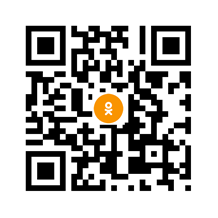 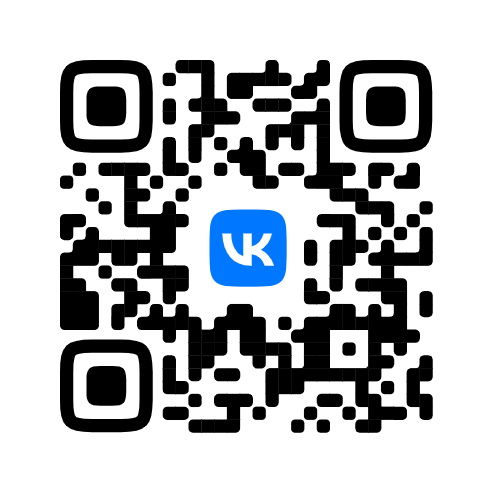 